November 21, 2011Electronic FilingDavid Danner, Executive Director and Secretary Utilities & Transportation Commission W.RE:	DOCKET UE-112001	Updated  Avoided Cost ScheduleTariff WN U-28, Electric ServiceAttached for filing with the Commission in Docket UE-112001 is:Substitute Fifth Revision Sheet 62CancelingSubstitute Fourth Revision Sheet 62 & Substitute Twelfth Revision Sheet 62AThe purpose for filing Substitute Fifth Revision Sheet 62 is to reflect the following changes:Updates the fact that the proposed tariff sheet will cancel two existing tariff sheets (62 and 62A).Reflects a change in condition that was inadvertently excluded from the Company’s original filing relating to Short-Term Power Rates.  In the exiting schedule, the tariff refers to the Dow Jones Mid-Columbia Index for purposes of determining short-term power rates.  Current practice is to use the Intercontinental Exchange (ICE) for Mid-Columbia pricing.Avista requests the tariff revision to become effective January 1, 2012.  If you have any questions regarding this filing, please contact me at 509-495-8620.Sincerely,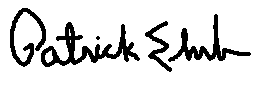 Patrick EhrbarManager, Rates & Tariffs